12.5 Volume of Pyramids and Cones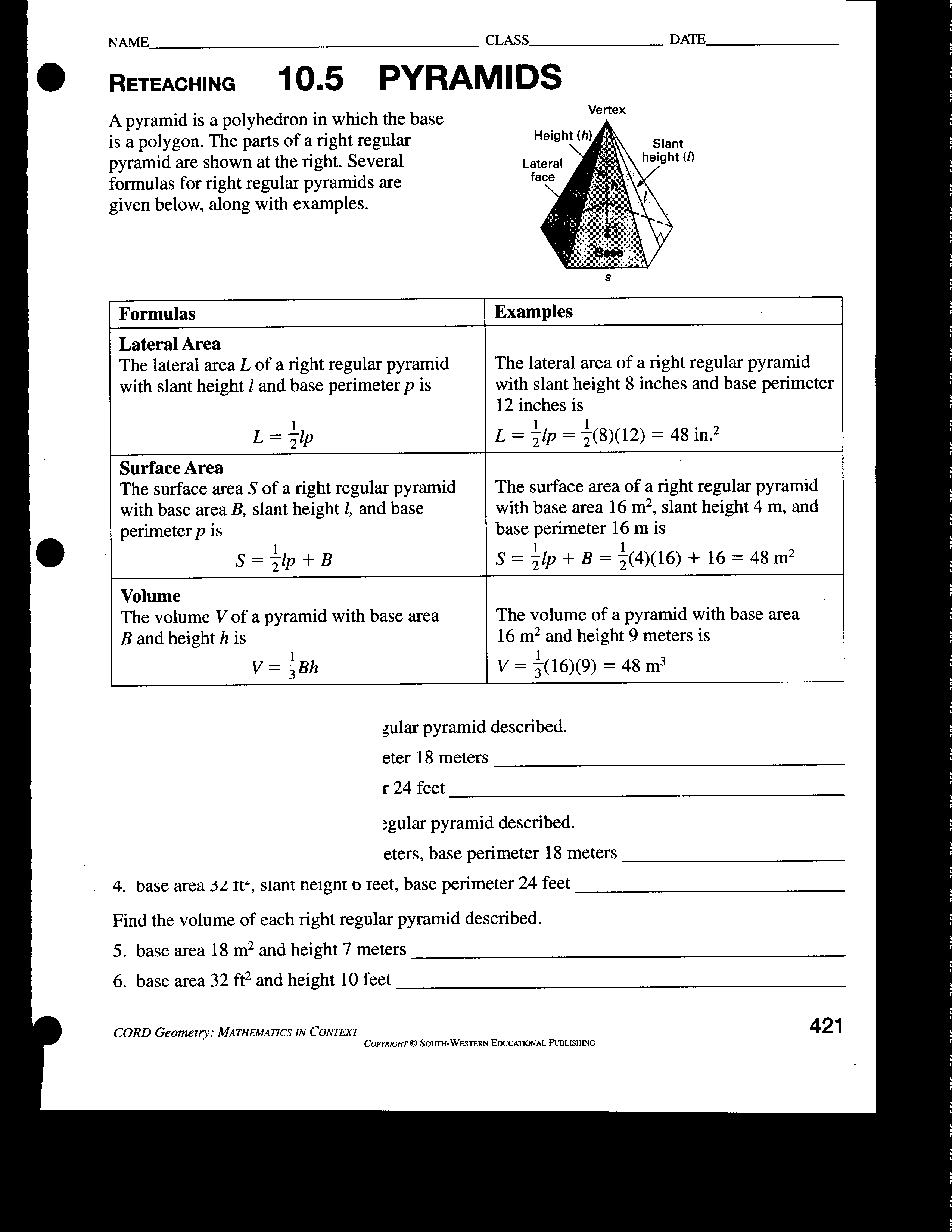 Find the lateral area, surface area and volume of each pyramid or cone.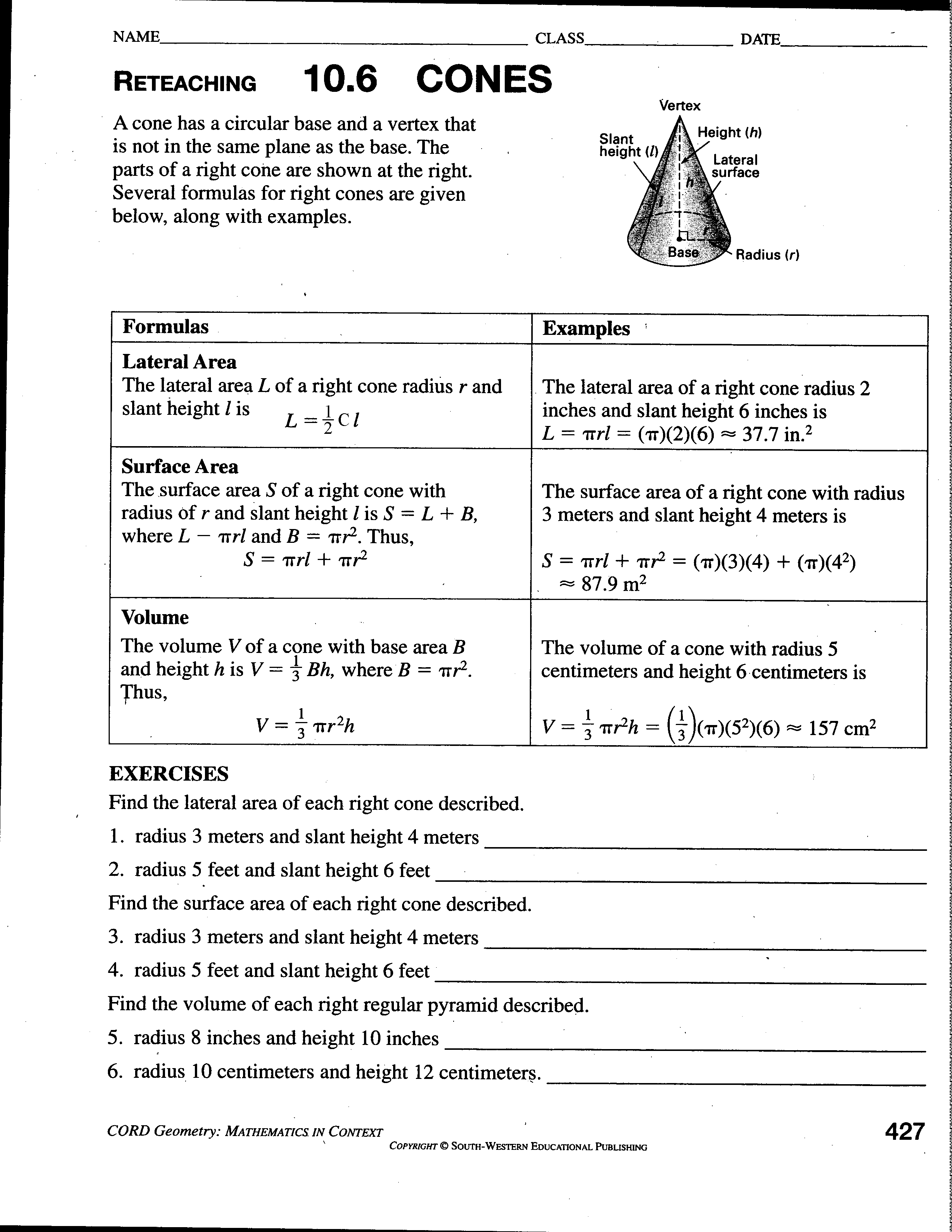 1.)A hexagonal pyramid with base sides 4 meters and height 8 meters.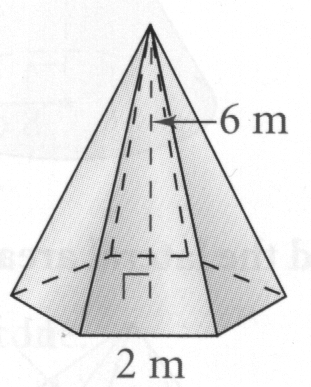 Lateral Area:Surface Area:Volume:2.)A square pyramid with base sides 6 cm and slant height 9 cm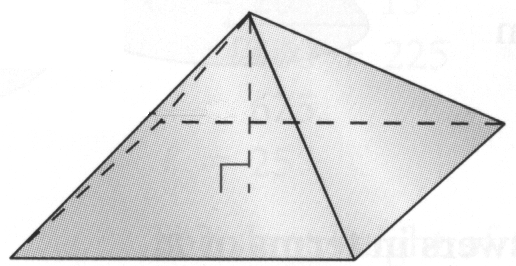 Lateral Area:Surface Area:Volume:3.)A cone with slant height 6 in. and radius 3 in.Lateral Area:Surface Area:Volume: